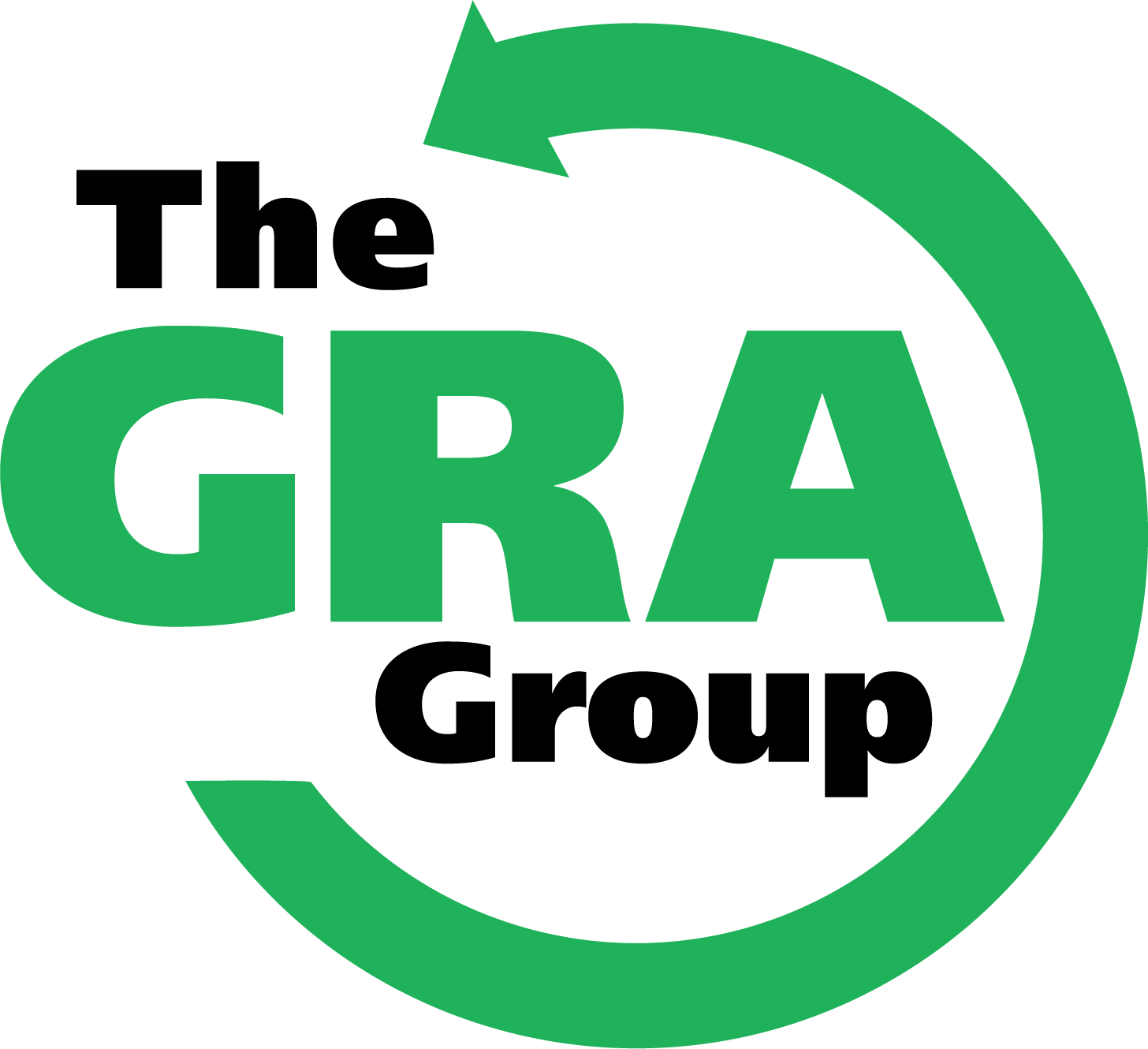 Trip ClientPlanning Manual2021 Programs